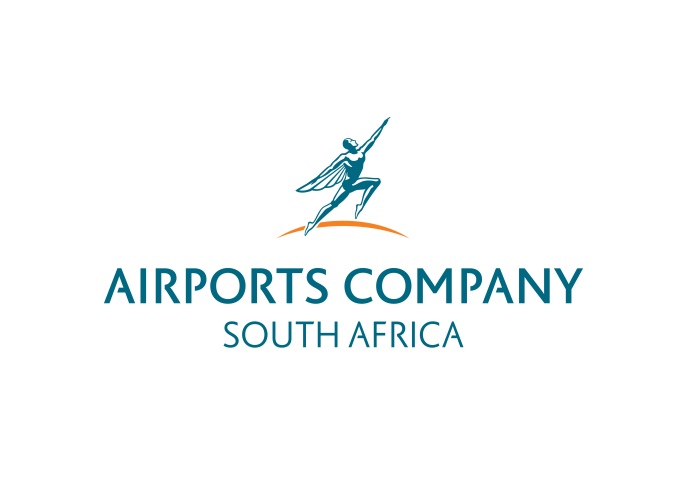 Join on your computer or mobile app Click here to join the meetingIf you cannot join via this link above, please email me your email address so that I can invite you to the meeting. Please email it to Procurement3.KSIA@airports.co.zaThanks